VLÁDA SLOVENSKEJ REPUBLIKY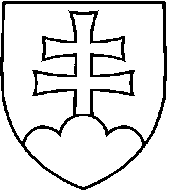 UZNESENIE VLÁDY SLOVENSKEJ REPUBLIKYč. z ...k návrhu opatrení na zlepšenie podnikateľského prostredia VládaA.	schvaľujeA.1.	Opatrenia na zlepšenie podnikateľského prostredia;B.	ukladáministrovi práce, sociálnych vecí a rodinyB.1.	predĺžiť lehotu na odhlásenie zamestnanca zo Sociálnej poisťovne z jedného dňa na osem dnído 31. decembra 2017,B.2.	zrušiť pokuty a penále pre zamestnávateľa v súvislosti s nepravdivým čestným vyhlásením zamestnanca pracujúceho na dohodu o brigádnickej práci študentovdo 30. júna 2018,B.3.	vyhodnotiť prax v oboznamovaní zamestnancov a podnikajúcich fyzických osôb, ktorí nie sú zamestnávateľmi,  ktorí v rámci svojich pracovných povinností riadia osobné motorové vozidlo, ale nie sú profesionálnymi vodičmi, s ustanoveniami zákona č. 8/2009 Z. z. o cestnej premávkedo 31. marca 2018,B.4.	predĺžiť lehotu na splnenie povinnosti zamestnávateľa predložiť Sociálnej poisťovni evidenčný list dôchodkového poistenia z troch dní na osem dní od skončenia pracovného pomerudo 31. decembra 2017,B.5.	vypustiť zo zákona č. 82/2005 Z. z. (§ 7b) o nelegálnej práci a nelegálnom zamestnávaní a o zmene a doplnení niektorých zákonov povinnosť podnikateľa zisťovať nelegálnu prácu u zamestnancov jeho poskytovateľa službydo 31. decembra 2017,ministrovi zdravotníctvaB.6.	novelizáciou zákona č. 355/2007 Z. z. o ochrane, podpore a rozvoji verejného zdravia a o zmene a doplnení niektorých zákonov prehodnotiť zdravotný dohľad prostredníctvom pracovnej zdravotnej služby pre zamestnancov vykonávajúcich 1. a 2. kategórie prácdo 31. decembra 2017,podpredsedovi vlády a ministrovi vnútra  B.7.	v spolupráci s ministrom hospodárstva vypracovať analýzu zjednodušenia elektronického hlásenia cudzincov prevádzkovateľmi ubytovacích zariadení a registráciu cudzincov pri pobyte v SR s návrhom alternatív zjednodušenia hlásenia, s vyčíslením úspor a vyčíslením finančného krytiado 30. júna 2018,B.8.	zjednodušiť vybavenie elektronických podaní na úseku evidovania vozidieldo 31. decembra 2018,B.9.	zvýšiť informovanosť podnikateľov o dostupných službách verejnej správy na Jednotnom kontaktnom mieste v nadväznosti na reformu verejnej správy ESO so zameraním na malé a stredné podnikydo 30. decembra 2017,podpredsedovi vlády pre investície a informatizáciu  B.10.	v spolupráci s podpredsedom vlády a ministrom vnútra zaviesť možnosť získať výpis zo živnostenského registra na integrovaných obslužných miestach občana	do 1. júna 2018,ministrovi dopravy a výstavbyB.11.	znížiť administratívnu záťaž v stavebníctve a zefektívniť proces získavania stavebného povoleniado 31. decembra 2019,B.12.	prijať účinný systém pre stanovenie regulačných zásad funkčného využívania a priestorového usporiadania územiado 31. decembra 2019,B.13.	zjednodušiť procesy povoľovania stavieb menšieho rozsahu s pozitívnym vplyvom na proces stavebného konania konštrukčne zložitejších stavebných celkovdo 31. decembra 2019,B.14.	zvýšiť profesionalizáciu výkonu štátnej stavebnej správydo 31. decembra 2019,B.15.	zaviesť systém kontrol počas zhotovovania stavbydo 31. decembra 2019,B.16.	zaviesť jednotný formulár na stavebné povolenia a kolaudačné rozhodnutia, ktoré pomôžu zefektívniť proces stavebného konania poskytovaním kvalitnejších informácií o procese výstavby od povolenia až po kolaudáciu staviebdo 31. decembra 2019,ministrovi životného prostrediaB.17.	znížiť administratívnu záťaž podnikateľov v nadväznosti na povinnosti vyplývajúce zo zákona č. 79/2015 Z. z. o odpadoch a o zmene a doplnení niektorých zákonov zavedením elektronického vykazovania odpadudo 31. decembra 2018,	podpredsedníčke vlády a ministerke spravodlivostiB.18.	v spolupráci s  ministrom financií preskúmať možnosti nahradiť súhlas, resp. potvrdenie správcu dane o neexistencii nedoplatkov nad 170 eur, o. i. aj v rámci úkonov vykonávaných registrovými súdmi, kontrolou verejne dostupného zoznamu vydávaného v zmysle § 52, ods. 1 a) daňového poriadku. Ak sa preukáže efektívnosť tohto riešenia, implementovať hodo 30. júna 2018,B.19.	v spolupráci s  ministrom financií prehodnotiť administratívne prekážky tvorby a posilňovania vlastných zdrojov v kapitálových obchodných spoločnostiachdo 31. decembra 2017,ministrovi financiíB.20.	vypracovať analýzu zjednodušenia výpočtu základu dane pre malé a stredné podnikydo 31. decembra 2018,B.21.	vypracovať analýzu zvýšenia limitov na daňovú odpočítateľnosť straty pre malých a stredných podnikateľovdo 31. decembra 2018,B.22.	analyzovať výšku a frekvenciu platenia preddavkov na daň z príjmov právnických osôb a fyzických osôb – podnikateľov za účelom znižovania administratívnej záťažedo 31. decembra 2018,B.23.	prehodnotiť frekvenciu predkladania prehľadu o preddavkoch na daň z príjmu fyzických osôb a právnických osôbdo 31. decembra 2018,B.24.	zaviesť hodnotenie daňových subjektov na základe spoľahlivostido 1. januára 2018,B.25.	vytvoriť elektronické rozhranie s možnosťou prihlasovania sa daňových subjektov do vlastnej schránky podnikateľa pre daňové záležitosti, kde si každý daňovník môže kontrolovať výšku odvedenej dane podľa druhu a prípadne skontrolovať evidovaný nedoplatok alebo preplatokdo 31. decembra 2018,B.26.	zaviesť možnosť predvyplnenia daňového priznania k motorovému vozidlu Finančnou správou SRdo 1. februára 2019,B.27.	v spolupráci s ministrom školstva, vedy, výskumu a športu zvýšiť superodpočet výdavkov (nákladov) na výskum a vývoj na úroveň 100 %do 31. decembra 2017,predsedníčke Úradu geodézie, kartografie a katastra Slovenskej republikyB.28.	zaviesť službu sledovania zmien na liste vlastníctva v katastri nehnuteľnostído 31. decembra 2018,ministrovi hospodárstvaB.29.	zabezpečiť prevádzkovanie webovej stránky o možnostiach prístupu k financovaniu podnikovdo 30. júna 2018,B.30.	prehodnotiť veľkostné kritériá v právnych rámcoch týkajúcich sa podnikateľov, pri ktorých podnikateľovi vznikajú konkrétne povinnostido 30. júna 2018,B.31.	vypracovať nový zákon o investičnej pomocido 31. decembra 2017,B.32.	vypracovať prierezové dokumenty mapujúce súčasný a budúci vývoj v oblastiach hospodárskej špecializácie podľa dokumentu Poznatkami k prosperite: Stratégia inteligentnej špecializácie RIS3	priebežne,B.33.	zabezpečiť prístup k informáciám podľa čl. 7 smernice č. 2006/123/ES o službách na vnútornom trhu zameraných na oblasť voľného pohybu služieb na vnútornom trhu, ktoré uľahčia poskytovateľom služieb z iných členských štátov Európskej únie prístup na trh služieb SR 	do 30. júna 2018,B.34.	v spolupráci s ministrom financií vypracovať analýzu súčasného stavu administrácie superodpočtu výdavkov na výskum a vývoj z hľadiska daňových subjektovdo 30. júna 2018,B.35.	predložiť informáciu o plnení opatrení na zlepšenie podnikateľského prostredia v Správe o stave podnikateľského prostredia v Slovenskej republike	každoročne do 31. marca, 	podpredsedníčke vlády a ministerke spravodlivosti podpredsedovi vlády pre investície a informatizáciu  podpredsedovi vlády a ministrovi vnútra  ministrovi práce, sociálnych vecí a rodinyministrovi zdravotníctvaministrovi dopravy a výstavbyministrovi životného prostrediaministrovi financiíministrovi hospodárstvapredsedníčke Úradu geodézie, kartografie a katastra Slovenskej republikyB.36.	predložiť ministrovi hospodárstva informáciu o plnení opatrení na zlepšenie podnikateľského prostredia každoročne do 31. januára,C.	odporúčagenerálnemu riaditeľovi Sociálnej poisťovneC.1.	v spolupráci s podpredsedom vlády a ministrom vnútra vypracovať analýzu rozšírenia funkcionality Jednotného kontaktného miesta o komunikáciu so Sociálnou poisťovňou pri zamestnávaní prvého zamestnancado 31. decembra 2017,C.2.	predložiť ministrovi hospodárstva informáciu o plnení opatrení na zlepšenie podnikateľského prostredia 	každoročne do 31. januára.Vykonajú:	podpredsedníčka vlády a ministerka spravodlivosti 		podpredseda vlády pre investície a informatizáciu  		podpredseda vlády a minister vnútra  		minister práce, sociálnych vecí a rodiny		minister zdravotníctva		minister dopravy a výstavby		minister životného prostredia		minister financií		minister hospodárstvapredsedníčka Úradu geodézie, kartografie a katastra Slovenskej republikygenerálny riaditeľ Sociálnej poisťovneČíslo materiálu:Predkladateľ:minister hospodárstva 